HOLY TRINITY COLLEGE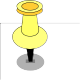 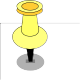 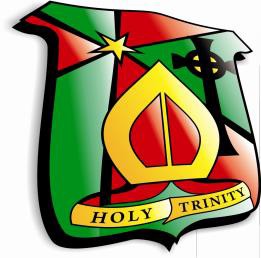 UNIFORM POLICYCollege Mission Statement“Holy Trinity College is a Catholic Maintained school committed to high quality educational  opportunities for each pupil to develop his/her unique talents to the full in a secure, caring environment”Promoting: Inspiration, Innovation, Excellence(Revised: September 2019)IntroductionThe wearing of full School Uniform is compulsory for all pupils at all times during the school day, to and from school, when representing the school at school functions and on school visits.  We encourage our pupils to take a pride in their personal appearance and to be neat and tidy at all times.  In addition to this, we must ensure the health and safety of pupils in a school environment and protect them in that environment from the social pressures to dress in a particular way.  Our uniform sets a standard of formal dress that is both age and gender appropriate.RationaleThe wearing of the school uniform plays a valuable role in contributing to the ethos of the College.  It fosters pride and supports positive behavior and encourages identity with the school.  Good discipline and harmonious relationships are readily achieved when all pupils conform to the uniform code.  The wearing of the school uniform demonstrates an equality that shows we are all included and valued equally.  Wearing the uniform shows that Holy Trinity College is a place of work and those who wear it have a readiness to work.  The effective implementation of this Dress Code relies on the co-operation of pupils, the integrity and support of parents and the consistent and fair application of the uniform code in school.Additional clothing is accepted if it is part of the religious/cultural observance. When necessary, the uniform can be adapted to observe religious/cultural identity eg, pupils permitted to wear a Hijab.School Uniform Supplier:Kee’s - Main St Cookstown.Frank McGirr’s Mens Wear & Mecca Boutique - 27A The Square Coalisland                                                 Uniform CodeTracksuit tops and hoodies are not part of the school uniform.Girls should carry a hair bobble in their blazer pocket to ensure hair is tied back in practical lessons to meet risk assessment requirements.All items of your child’s school uniform should be labelled clearly with their full name.  It is difficult to return found items of uniform that are not clearly labelled.In Holy Trinity College we expect our pupils to take pride in their appearance and to be neat and tidy.  Blouses and shirts should be tucked in, collars buttoned at the neck so that the tie may be worn correctly.  On the occasion that there is a reason why any part of the school uniform cannot be worn, parents/guardians are asked to send a note in the homework diary to their child’s form-teacher explaining the exceptional circumstances and a date when the issue will be rectified.JewelleryKeeping your child safe in a school environment is our priority.  For this reason, the Senior Leadership Team have made a decision that excessive jewellery is not to be worn in school. (Exception - Girls one pair of small ear studs.)The following do not conform with the school uniform and therefore will not be allowed.Brightly coloured or unacceptable hairstylesEye-brow, tongue, lip or nose piercings or large hooped earring.Nail varnish must not be worn in college. False nails (gel, acrylic, coloured tips etc.) are not permitted.   Nails should be kept to a sensible length that will not affect participation in PE or practical subjects.Monitoring of UniformThe uniform plays an important part in contributing to the ethos of Holy Trinity College.  We are reliant on the continued support of parents and guardians in this matter.  The majority of our pupils wear their uniform with pride and comply fully with the uniform requirements as set out on page 2.  Therefore, it is only fair to these pupils that the staff are proactive with those pupils who choose to disregard the uniform requirements.  Regular checks on uniform will be carried out weekly by the form-teachers to ensure a consistent approach.Persistent failure to comply with the uniform code and refusal to remove item of non-uniform when requested will result inRecording on SIMs Communication by letter with home – See Appendix 1&2Communication by phone if the pupil continues not to cooperateSuspension – ‘Persistent infringements of school rules: smoking, non-co-operation with sanctions, etc.’We trust that all parents and pupils will co-operate fully with the school in relation to the implementation of the Dress Code.The Senior Leadership Team reserve the right to amend the uniform policy throughout the year.Appendix 1Dear Parent/Guardian,Holy Trinity College is very proud of its pupils and how they present in full school uniform on a daily basis and we receive many positive comments from visitors and the general community regarding the appearance of our pupils. We appreciate your support in ensuring that pupils present neat and tidy, and take pride in their personal appearance.  Unfortunately, it was brought to my attention today, that ________________ is not wearing the correct __________________________________.  He/She has received notice of the correct uniform over the last month and it is now essential that the uniform code is adhered to.See details of correct uniform below.The vast majority of pupils arrive to school well-presented and ready to learn.  With your continued support, our high standards will be maintained, complementing the high expectations we have for every pupil.  Presenting to school in an outstanding uniform, will ensure your child is ready to learn, that he/she has the right attitude to school, and that he/she feels outstanding as well.Can we ask that you ensure that ________________ arrives in school in the correct __________________ by ___________________.Yours sincerely,_______________________________Head of Key StageAppendix 2Student: Dear Holy Trinity College is very proud of its pupils and how they present in full school uniform on a daily basis.   We appreciate your support in ensuring that your son presents neat and tidy, and takes pride in his personal appearance.However, in the last month, _________has started to wear a hoodie over the uniform and is quite resistant to removing it despite being asked by many staff.I appreciate that the weather is turning cold and would advise either a soft t-shirt or thermal top is worn under the shirt to provide additional heat in place of the hoodie/jacket.The classrooms and school building are very warm and I would advise that during break-time and lunch-time if __________ is feeling the cold he remains inside rather than go to the pitches.I will take time to discuss the content of this letter with _________ and ask that you would do this alsoThank you for your continued support.Yours sincerely,_______________________Mrs. D GilvaryVice PrincipalUNIFORM POLICYSigned ……………………………………………(Chairman of Board of Governors) Signed …………………………………………….(Principal)Date ……………………………………..Next Review Date:	September 2020GirlsBoysBlack blazer with school crestBlack blazer with school crestBlack skirt (knee length)Black Trousers with the bottom of the trouser sitting on the shoe.  Tight fit jeans or skin-tight trousers are not acceptableWhite Revere collar BlouseWhite shirt  No TieStriped Clip-on Tie - Emerald Green/Black (The clip-on tie is compulsory for all boys in Years 8 – 12)Years 13-14 – Emerald Green Tie with School Crest.Black V-necked pullover with single green stripeBlack V-necked pullover with single green stripeBlack tightsTights must be worn September to June inclusive.Black socks – no half socksBlack Shoes.  Vans, trainers, canvas style or plimsolls are not acceptable school footwear.Black Shoes.  Vans, trainers, canvas style or plimsolls are not acceptable school footwear.School regulation scarfSchool regulation scarfPE Uniform – GirlsPE Uniform - BoysPE topPE topRegulation socksRegulation shorts/socksGirlsBoysBlack Blazer with CrestBlack Blazer with CrestWhite Revere Collar BlouseWhite ShirtNo TieStriped Clip-on Tie - Emerald Green/Black (The clip-on tie is compulsory for all boys in Years 8 – 12)Years 13-14 – Emerald Green Tie with School Crest.Black V-neck Jumper with Emerald Green StripesBlack V-neck Jumper with Emerald Green StripesKnee Length Pleated Black SkirtBlack Trousers with the bottom of the trouser sitting on the shoe.  Tight fit jeans or skin-tight trousers are not acceptable.Black TightsBlack SocksBlack Shoes.  Vans, trainers, canvas style or plimsolls are not acceptable school footwear.Black Shoes.  Vans, trainers, canvas style or plimsolls are not acceptable school footwear.School ScarfSchool Scarf